КОММЕРЧЕСКОЕ ПРЕДЛОЖЕНИЕКопания «CKC» производит композиты SKFLEX на базе термоэластопластов SEBS (термопластичные эластомеры, ТЭП). Наша продукция обладает высокими потребительскими свойствами и простотой переработки, отвечает требованиям экологической безопасности. При производстве наших композитов соблюдаются все необходимые требования технологического процесса на каждом этапе производства. Сырье для производства берется самого высокого качества от надежных и известных поставщиков. Для производства используется самое современное оборудование ведущих фирм. Каждая партия продукции проходит тщательный контроль качества. Продукция выпускается в натуральном  и черном цветах. Композиты линейки SKFLEX характеризуются отсутствием запаха. Предлагаем приобрести следующие виды нашей продукции:Экструзионные маркиSKFLEX SE-65-05, Шор- А60, ПТР (190С, 5кг) -5г /10минSKFLEX ЕSE-70-05, Шор- А70, ПТР (190С, 5кг) -5г /10минSKFLEX SE-80-05, Шор- А60, ПТР (190С, 5кг) -5г /10минЛитьевые маркиSKFLEX S-60-10, Шор- А60, ПТР (190С, 5кг) -10г /10мин – ( на основе СБС ) SKFLEX SE-60-20 Шор- А60, ПТР (190С, 5кг) -20г /10мин (аналог  Elastron G 100A60)*SKFLEX S-65-10, Шор- А65, ПТР (190С, 5кг) -10г /10мин- ( на основе СБС ) SKFLEX SE-65-20, Шор- А60, ПТР (190С, 5кг) -20г /10минSKFLEX SE-80-20, Шор- А80, ПТР (190С, 5кг) -20г /10мин (аналог  Elastron G 100A80)*SKFLEX SE-80-60, Шор- А80, ПТР (190С, 5кг) -60г /10минSKFLEX SE-85-60 Шор- А85, ПТР (190С, 5кг) -60г /10мин, (аналог  MEGOL DP 2722/85)**- является непрямым аналогом и переход осуществляется с минимальными корректировками  режимов работы.    Возможно изготовление некоторых марок на основе СБС.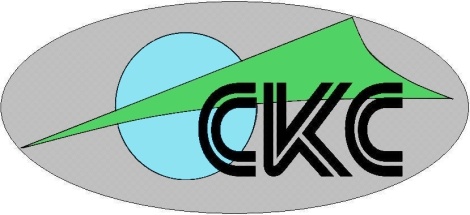 Общество с Ограниченной Ответственностью «СПЕЦКОМПЛЕКТСЕРВИС»ИНН/КПП 7730556820/504701001, ОГРН 1077746707180, ОКПО 99583975  ИНН/КПП 7730556820/504701001, ОГРН 1077746707180, ОКПО 99583975  р/сч. 40702810306000100388 в АКБ «РОСЕВРОБАНК» (АО) г. Москва, к/сч. 30101810445250000836 БИК 044525836р/сч. 40702810306000100388 в АКБ «РОСЕВРОБАНК» (АО) г. Москва, к/сч. 30101810445250000836 БИК 044525836Юр. адрес: 141400, Московская область, г. Химки, ул. Заводская д.1Факт. адрес: 141400, Московская область, г. Химки, ул. Заводская д.1Телефон: (495) 721 88 26   Факс: (495) 721 88 26E-mail: info@sk-servis.comwww.sk-servis.comЮр. адрес: 141400, Московская область, г. Химки, ул. Заводская д.1Факт. адрес: 141400, Московская область, г. Химки, ул. Заводская д.1Телефон: (495) 721 88 26   Факс: (495) 721 88 26E-mail: info@sk-servis.comwww.sk-servis.com